Промежуточная аттестация по информатике в 9 классеДанный материал предназначен для проведения промежуточной аттестации по информатике за курс 9 класса. Составлен на основе государственного стандарта среднего общего образования по информатике, рабочей программы, учебника  Информатика. Босова Л. При этом проверяются элементы содержания из следующих разделов курса:9 классматематические основы информатики;моделирование и формализация;основы алгоритмизации;начала программирования на языке Паскаль;обработка числовой информации в электронных таблицах;На выполнение работы отводится 45 минут. Работа состоит из 2 частей и содержит 16 заданий. Часть А содержит 12 тестовых заданий  (А1-А12) обязательного уровня с выбором одного ответа из предложенных.  Часть В содержит 4 задания  (В1-В4), в которых необходимо записать ответ. Задания  частей А, В считаются выполненными, если учащийся дал верный ответ.Таблица количества баллов за выполнение заданияТаблица перевода тестовых баллов в школьные оценкиКлюч к заданиям9 класс. Вариант 1Часть А.   A1. В одной из кодировок КОИ-8 каждый символ кодируется 8 битами. Определите информационный объём следующего предложения в данной кодировке: И уносят меня в звенящую снежную даль.1) 256 бит2) 608 бит3) 304 бит4) 76 байтA2. Статья, набранная на компьютере, содержит 32 страницы, на каждой странице 40 строк, в каждой строке 48 символов. Определите размер статьи в кодировке КОИ-8, в которой каждый символ кодируется 8 битами.1) 120 Кбайт2) 480 байт3) 960 байт4) 60 КбайтA3. Пользователь находился в каталоге Расписание. Сначала он поднялся на один уровень вверх, затем спустился на один уровень вниз, потом ещё раз спустился на один уровень вниз и ещё раз спустился на один уровень вниз. В результате он оказался в каталоге С:\учёба\химия\ГИА. Укажите полный путь каталога, с которым пользователь начинал работу.1) С:\учёба\химия\Расписание2) С:\Расписание3) С:\учёба\2013\Расписание4) С:\учёба\РасписаниеA4. Для групповых операций с файлами используются маски имён файлов. Маска представляет собой последовательность букв, цифр и прочих допустимых в именах файлов символов, в которых также могут встречаться следующие символы:Символ «?» (вопросительный знак) означает ровно один произвольный символ.Символ «*» (звёздочка) означает любую последовательность символов произвольной длины, в том числе «*» может задавать и пустую последовательность.Определите, какое из указанных имён файлов удовлетворяет маске: ?fil?*.w1) refiled.wmf2) fil.w3) ffilpage.w4) nadfil.wA5. Между населёнными пунктами А, В, С, D, Е построены дороги, протяжённость которых (в километрах) приведена в таблице: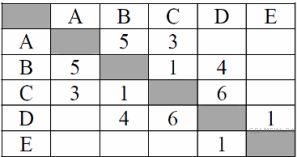 Определите длину кратчайшего пути между пунктами А и E. Передвигаться можно только по дорогам, протяжённость которых указана в таблице.1) 72) 83) 94) 10A6. Дан фрагмент электронной таблицы:Какая из формул, приведённых ниже, может быть записана в ячейке C2, чтобы построенная после выполнения вычислений диаграмма по значениям диапазона ячеек A2:D2 соответствовала рисунку?1) =С1+В12) =D1−13) =С1+14) =А1+2A7. В ячейке D3 электронной таблицы записана формула =B$2+$B3. Какой вид приобретет формула, после того как ячейку D3 скопируют в ячейку E4?Примечание: знак $ используется для обозначения абсолютной адресации.1) =C$2+$B42) =A$2+$B13) =B$3+$C34) =B$1+$A3A8. Ниже приведены фрагменты таблиц базы данных учеников школы:В каком классе учится ученик наибольшего роста?1) 3-й «А»2) 4-й «А»3) 6-й «А»4) 9-й «А»A9.Сколько записей удовлетворяют условию «Пол = 'ж' или Физика < Биология»?1) 52) 23) 34) 4A10. Количество значащих нулей в двоичной записи десятичного числа 222 равно1) 52) 23) 34) 4A11. Переведите двоичное число 1100112 в десятичную систему.1) 29102) 41103) 51104) 8110A12. Производится одноканальная (моно) звукозапись с частотой дискретизации 48 кГц и глубиной кодирования 16 бит. Запись длится 2 минуты, ее результаты записываются в файл, сжатие данных не производится. Какое из приведенных ниже чисел наиболее близко к размеру полученного файла, выраженному в мегабайтах?1) 112) 123) 134) 20Часть В.   B1. Доступ к файлу txt.net, находящемуся на сервере gov.org, осуществляется по протоколу http. Фрагменты адреса файла закодированы буквами от А до Ж. Запишите последовательность этих букв, кодирующую адрес указанного файла в сети Интернет.А) .netБ) txtВ) ://Г) httpД) /Е) govЖ) .orgB2. На месте преступления были обнаружены четыре обрывка бумаги. Следствие установило, что на них записаны фрагменты одного IP-адреса. Криминалисты обозначили эти фрагменты буквами А, Б, В и Г. Восстановите IP-адрес. В ответе укажите последовательность букв, обозначающих фрагменты, в порядке, соответствующем IP-адресу. Если будет несколько вариантов решения, запишите их все через запятую.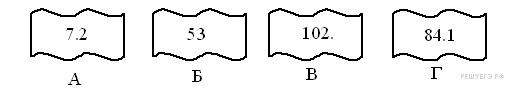 B3. В таблице приведены запросы к поисковому серверу. Расположите обозначения запросов в порядке возрастания количества страниц, которые найдёт поисковый сервер по каждому запросу. Для обозначения логической операции «ИЛИ» в запросе используется символ «|», а для логической операции «И» — «&»:B4. Расположите номера запросов в порядке убывания количества страниц, которые найдет поисковый сервер по каждому запросу. Для обозначения логической операции «ИЛИ» в запросе используется символ «|», а для логической операции «И» — «&».1) барокко | классицизм2) барокко | (классицизм & модерн)3) (барокко & ампир) | (классицизм & модерн)4) барокко | ампир | классицизм | модерн9 класс. Вариант  2Часть А.    A1. В одной из кодировок Unicode каждый символ кодируется 16 битами. Определите размер следующего предложения в данной кодировке: «Не рой другому яму — сам в неё попадёшь.»1) 640 бита2) 40 байт3) 74 байт4) 80 битA2. Статья, набранная на компьютере, содержит 64 страницы, на каждой странице 40 строк, в каждой строке 40 символов. Определите размер статьи в кодировке КОИ-8, в которой каждый символ кодируется 8 битами.1) 100 Кбайт2) 1600 байт3) 800 байт4) 200 КбайтA3. Пользователь находился в каталоге Расписание. Сначала он поднялся на один уровень вверх, затем ещё раз поднялся на один уровень вверх, потом спустился на один уровень вниз. В результате он оказался в каталоге С:\учёба\информатика\ГИА.Укажите полный путь каталога, с которым пользователь начинал работу.1) С :\учёба\информатика\2013\Расписание2) С:\учёба\Расписание3) С:\учёба\2013\Расписание4) С :\учёба\информатика\РасписаниеA4. Для групповых операций с файлами используются маски имён файлов. Маска представляет собой последовательность букв, цифр и прочих допустимых в именах файлов символов, в которых также могут встречаться следующие символы:Символ «?» (вопросительный знак) означает ровно один произвольный символ.Сим­вол «*» (звёздочка) означает любую последовательность символов произвольной длины, в том числе «*» может задавать и пустую последовательность.Определите, какое из указанных имён файлов удовлетворяет маске: ?еll*.??1) yello.w2) bell.с3) yellow.color4) 2ell.12A5. Между населёнными пунктами А, В, С, D, Е построены дороги, протяжённость которых (в километрах) приведена в таблице: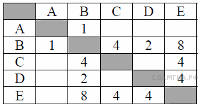 Определите длину кратчайшего пути между пунктами А и E. Передвигаться можно только по дорогам, протяжённость которых указана в таблице.1) 52) 63) 74) 9A6.  Дан фрагмент электронной таблицы:Какая из формул, приведённых ниже, может быть записана в ячейке А2, чтобы построенная после выполнения вычислений диаграмма по значениям диапазона ячеек A2:D2 соответствовала рисунку?1) =D1*22) =D1-C13) =В1-А14) =В1/С1A7. В ячейке F7 электронной таблицы записана формула =D$12+$D13. Какой вид приобретет формула, после того как ячейку F7 скопируют в ячейку G8?Примечание: знак $ используется для обозначения абсолютной адресации.1) =C$12+$D112) =D$11+$C133) =D$13+$E134) =E$12+$D14A8. Ниже приведены фрагменты таблиц базы данных канцелярского магазина:Сколько разных карандашей продаётся в магазине?1) 12) 23) 34) 4A9.Сколько записей удовлетворяют условию «Пол = 'м' и Физика > Обществознание»?1) 02) 13) 24) 3A10. Сколько единиц в двоичной записи десятичного числа 127?1) 12) 23) 64) 7A11. Переведите двоичное число 1001112 в десятичную систему.1) 29102) 41103) 51104) 3910A12. Производится двухканальная (стерео) звукозапись с частотой дискретизации 48 кГц и глубиной кодирования 24 бита. Запись длится 1 минуту, ее результаты записываются в файл, сжатие данных не производится. Какое из приведенных ниже чисел наиболее близко к размеру полученного файла, выраженному в мегабайтах?1) 0,32) 43) 164) 132Часть В.    B1. Доступ к файлу com.txt, находящемуся на сервере mail.net, осуществляется по протоколу http. Фрагменты адреса файла закодированы буквами от А до Ж. Запишите последовательность этих букв, кодирующую адрес указанного файла в сети Интернет.А) /Б) httpВ) ://Г) .txtД) .netЕ) mailЖ) comB2. На месте преступления были обнаружены четыре обрывка бумаги. Следствие установило, что на них записаны фрагменты одного IP-адреса. Криминалисты обозначили эти фрагменты буквами А, Б, В и Г. Восстановите IP-адрес. В ответе укажите последовательность букв, обозначающих фрагменты, в порядке, соответствующем IP-адресу. Если будет несколько вариантов решения, запишите их все через запятую.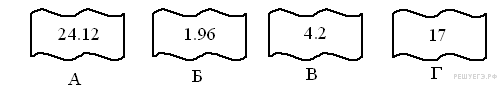 B3. В таблице приведены запросы к поисковому серверу. Для каждого запроса указан его код — соответствующая буква от А до Г. Расположите коды запросов слева направо в порядке возрастания количества страниц, которые нашёл поисковый сервер по каждому запросу. По всем запросам было найдено разное количество страниц. Для обозначения логической операции «ИЛИ» в запросе используется символ «|», а для логической операции «И» — «&»:B4. В таблице приведены запросы к поисковому серверу. Расположите номера запросов в порядке возрастания количества страниц, которые найдёт поисковый сервер по каждому запросу. Для обозначения логической операции «ИЛИ» в запросе используется символ «|», а для логической операции «И» — «&». В ответе запишите четырёхзначное число, соответствующее порядку запросов, например, 2314.1) История & Россия & Мономах2) История & (Россия | Мономах)3) История & Россия & Владимир & Мономах4) История | Россия | МономахМаксимальное количество баллов за 1 заданиеМаксимальное количество баллов за 1 заданиеКоличество баллов за работу в целомЧасть АЧасть ВЗадания А1-А12Задания В1-В41 балл2 балла20 балловТестовый баллШкольная оценка1-6 баллов (менее 25%)7-11 баллов (26 – 50%)12-15 баллов (51 – 80%)16-20 баллов (более 80%)«2»«3»«4»«5»заданиязаданияВариант1Вариант 2заданиязаданияВариант 1Вариант 2Часть АА131А1134Часть АА241А1213Часть АА321Часть ВВ1ГВЕЖДБАБВУДАЖГЧасть АА434Часть ВВ2ВГАБГВАБЧасть АА533Часть ВВ3ВБГАВАГБЧасть АА642Часть ВВ442133124Часть АА714Часть АА844Часть АА943Часть АА1024ABCD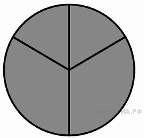 124682=D1/B1=D1-В1=C1/3Фамилия  Пол Математика История Физика Химия Биология Андреевм8072686670Борисовм7588696169Васильеваж8577737974Дмитриевм7785818180Егороваж8875798575Захароваж7280667070КодЗапросАрассказы | повести | Толстой | ЧеховБрассказы | повестиВрассказы & повестиГрассказы | повести | ТолстойABCD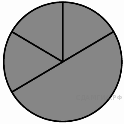 134252=А1*3=В1-1=D1-2Фамилия  Пол Математика История Физика Химия Обществознание Алексееваж8064687263Борисовм8288697869Васильеваж8576737974Григорьеваж7785758377Евстигнеевм1175797875Захарьевм7260667065КодЗапросАРыжий & ЧестныйБРыжий | Честный | ВлюблённыйВРыжий & Честный & ВлюблённыйГРыжий | Честный